REFERENCIAS BIBLIOGRAFICAS DE ARISTOTELESBibliografía:Aristóteles. Obras Completas. Madrid: Editorial Gredos. 20 títulos publicados.  Metafísica de Aristóteles. Edición trilingüe de Valentín García Yebra. ISBN 978-84-249-2176-7. Poética de Aristóteles. Edición trilingüe de Valentín García Yebra. ISBN 978-84-249-1200-0. Acerca del alma. ISBN 978-84-249-3518-4. Tratados de Lógica. Obra completa. ISBN 978-84-249-1663-3.  Volumen I: Órganon I. ISBN 978-84-249-0232-2. Volumen II: Órganon II. ISBN 978-84-249-1288-8. Aristóteles/ Pseudo Aristóteles. Constitución de los atenienses/ Económicos. ISBN 978-84-249-0934-5. Ética Nicomáquea. Ética Eudemia. ISBN 978-84-249-1007-5. Acerca de la generación y la corrupción. Tratados de historia natural. ISBN 978-84-249-1242-0. Política. ISBN 978-84-249-1283-3. Retórica. ISBN 978-84-249-1423-3. Investigación sobre los animales. ISBN 978-84-249-1599-5. Metafísica. ISBN 978-84-249-1666-4. Reproducción de los animales. ISBN 978-84-249-1671-8. Física. ISBN 978-84-249-1676-3. Acerca del cielo. Meteorológicos. ISBN 978-84-249-1831-6. Pseudo Aristóteles/ Anónimo. Fisiognomía/ Fisiólogo. ISBN 978-84-249-2248-1. Aristóteles/ Euclides. Sobre las líneas indivisibles. Mecánica/ Óptica. Catóptrica. Fenómenos. ISBN 978-84-249-2265-8. Partes de los animales. Marcha de los animales. Movimiento de los animales. ISBN 978-84-249-2283-2. Problemas. ISBN 978-84-249-2708-0. Fragmentos. ISBN 978-84-249-2771-4. Poética. Magna moralia. ISBN 978-84-249-1764-7. Aristóteles (2011). Miguel Candel. ed. Obra completa. Biblioteca de Grandes Pensadores. Madrid: Editorial Gredos. Volumen I. ISBN 9788424920852. Volumen II. Sobre AristótelesX. Antich, Introducción a la metafísica de Aristóteles. El problema del objeto en la Filosofía primera, PPU, Barcelona 1990.J. Barnes, Aristóteles, traducción del inglés por Marta Sansigre Vidal, Cátedra, Madrid 1987.T. Calvo Martínez, Aristóteles y el aristotelismo, Akal, Madrid 1996.F. Copleston, Historia de la filosofía. Vol. I: Grecia y Roma, Ariel, Barcelona 1984.I. Düring, Aristóteles, exposición e interpretación de su pensamiento, traducción del original alemán, de Bernabé Navarro, UNAM, México 1990, 2ª ed.G. Fraile, Historia de la filosofía. Vol.I. Grecia y Roma, BAC, Madrid 1997, 7ª ed.W. K. C. Guthrie, Historia de la filosofía griega. VI: Introducción a Aristóteles, versión española de Alberto Medina González, Gredos, Madrid 1993.J. Lear, Aristóteles. El deseo de comprender, Alianza editorial, Madrid 1994.J. Montoya - J. Conill, Aristóteles: sabiduría y felicidad, Cincel, Madrid 1985.G. Reale, Introducción a Aristóteles, Herder, Barcelona 2003.I. Yarza, La racionalidad de la ética de Aristóteles. Un estudio sobre Ética a Nicómaco I, EUNSA, Pamplona 2001.Enlaces externosWikimedia Commons alberga contenido multimedia sobre Aristóteles. Commons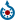 Wikisource contiene obras originales de Aristóteles de Estagira.Wikisource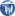 Wikiquote alberga frases célebres de o sobre Aristóteles. Wikiquote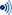 Obras de Aristóteles en el Proyecto Gutenberg. (en inglés y en griego)Obras de Aristóteles de Estagira en Domínio PúblicoObras de Aristóteles de Estagira en la Biblioteca Virtual Miguel de CervantesTextos de Aristóteles en castellanoTextos de AristótelesHistoria Animalium. AristótelesMoral a Nicómaco. Trad. de P. de AzcáreteArtículo sobre Aristóteles del Diccionario de Filosofía de José Ferrater Mora